Dr. PARTHA GHOSHEducationTeaching Experience (3)Industrial Experience (0)Field of SpecializationCourses Taught/TeachingResearch AreaExperience17 years teaching experience at Jadavpur University.Conference Papers Published (13)Journal Papers Published (46)Books Published (4)Ph.D. Thesis Guidance (4)M.Phil. Thesis Guidance (0)Master Thesis Guidance (20)Project Works (0)Patents (0)Collaborative Programs (0)InviteLectures (0)Membership Of Learned Societies (3)Orientation/Refresher/QIP CourseAttended/Organized (0)Seminar/Conference/Workshop (0)Session chaired (0)Professional Society Activity (0)Consultancy work / Testing (0)Other Notable Activities (0)Professor, Department of Construction Engineering, Jadavpur University, Salt Lake Campus, Plot-8, Sector-III, Block-LB, Kolkata-700106.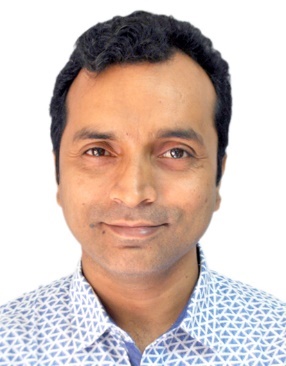 Resident: Srishti Apartment, 1st Floor, 144/1, Avenue South Road.
Santoshpur. Kolkata-70075India.PH:91-9433112189Fax:91-33-2335-7254Email Address: parthaghosh.const@jadavpuruniversity.in Curriculum VitaDegreeYearUniversityStructural Engineering, Concrete Technology, Repair & retrofitting Technique & Structural Health assessment, Earthquake Engineering.1. Geopolymer Concrete
2. Light Weight Concrete
3. Concrete Micro structure
4. Sustainable building materialUse of Stone Dust as an Alternative Fine Aggregate Material In Concrete2nd International conference on Frontiers in Engineering Applied Sciences and Technology2018Bikram Paul, Kushal Ghosh and Partha Ghosh   -[-A critical Review of structural rehabilitation strategy of earthquake damaged RC elevated Water tank on shaft type stagingInternational conference on Dhaka2017P. Ghosh & P.Roychowdhury    -Effect of variation of slag on microstructure and engineering properties of water cured fly ash-slag based geopolymer compositesInternational Conference on Composite Materials and Structures-ICCMS 20172017P. Ghosh & K. Ghosh    -Investigation on Thermal; Behavior of Fly ash based Geopolymer BinderICI-Innovative World of Concrete-082008Ravindra N Thakur, Dr. Partha Ghosh, Dr. Somnath Ghosh    -Investigation on Thermal; Behavior of Fly ash based Geopolymer BinderICI-Innovative World of Concrete-082008Ravindra N Thakur, Dr. Partha Ghosh, Dr. Somnath Ghosh    -Effects of Microorganism in concreteSelf Healing material of Concrete2007-Effects of Microorganism in concreteInternational Symposium on Advances in Concrete through Science and Engineering2006-Use of microorganism to improve the strength of cement-Sand mortarInternational Conferenceon Advances in Concrete And Construction,ICACC-20042004Ghosh P.,Mandal S., Chattopadhyay B.D., Pal S.-983-988Name of the Scholar Title of The Thesis Co SuperVisor Year Pradipta Roychowdhury Plasticizer Alkaliactivated Blast Furnace Slag Paste2016Raj Sekhar Naskar Parametric Studies on Compressive Strength and Durability of Fly Ash Based Geolpoymer Mortar2015Soumendu Ojha Use of Rice Ash in Mortar to improve the properties of concrete”2016Rama Pramanick Use of RECRON 3S FIBRE TO IMPROVE THE PROPERTIES OF CONCRETE ALONG WITH CRACK ASSESSMENT OF ANCIENT & NEW STRUCTURE AND ITS REMEDIAL TECHNIQUE.2017SUTRIPA DEY STRENGTH ASSESSMENT OF BITUMINIOUS ROAD WORK USING SYNTHETIC FIBRE2017Bikrom Paul Experimental Study of a Sustainable Concrete using stone dust as a partial replacement of Sand” in the year 2018Dr. Kushal Ghosh2018Khokan Kumar Paul Comparative Study of strength and durability assessment of different types of sustainable concrete with Acid ExposureDr. Kushal Ghosh2018Pintu Kumar Das Effect of Replacement of Fine aggregate by Blust Furnace Slag on the properties of Concrete Dr. Kushal Ghosh2018Dipak Hazari Concrete with Sustainable and Eco friendly technology by using the Brick-Klin Dust”Dr. Kushal Ghosh2019Arnab MondalEffect of Graphene Oxide on the Fresh and Hardened Cement Mortar Dr. Kushal Ghosh2019Sourav Dey Study of Acid Resistance of Sustainable Blended Concrete Dr. Kushal Ghosh2019Santonu Roy Experimental study of durability of mortar using alternative building material Dr. Kushal Ghosh2019Kaushik Paul Replacement of san by bottom ash in M25 and M30 grade concrete Dr. Kushal Ghosh2021Subhasish Bose To study of Mortar & Concrete with using Manufacture Sand comparing to normal mortar & concrete for the session 2020-2021Dr. Kushal Ghosh2021Mangolik Mishra Sustainable Concrete using  Metakaolin for building construction materials Dr. Kushal Ghosh2021Priyabrata Dutta Comparative study on Fresh as well as hardened properties of concrete made with Portland composite cement with respect to PPC and PSCDr. Kushal Ghosh2021LABANI MAITYEFFECT OF INFILL WALL OPENINGS ON SEISMIC PERFORMANCE
OF RC BUILDINGS Dr. Kushal Ghosh2022Saptadipa BhattacharyyaEFFECT OF IRREGULARITIES ON SEISMIC PERFORMANCE in 2022.
OF BUILDING.Dr. Kushal Ghosh2022JAGANNATH DARIPAEFFECT OF BRACING SYSTEMS ON SEISMIC PERFORMANCE OF
RC BUILDINGDr. Kushal Ghosh2022Ishita Roy Choudhury- BEHAVIOUR OF GEOPOLYMER COMPOSITES SUBJECTED TO ELEVATED TEMPERATURE2022Work Name  Organization nameAmount (Rs.)Year Structural health assessment of 03 numbers elevated OHR AND 2 STORIED SDF building at Kalyani, Falta & Uloberia West Bengal Industrial Infrastructure Development Corporation 6490002022Supervision of prestressing works at Bali Boalia Bridge at Sundarbon , Sandeshkhali-II Block, South 24 PGS, WB. HRBC15340002022Structural audit report of distressed building in GOVT. Rental housing complex at Baisakhi Abasab, Salt Lake. Kolkata.Urban Development and Municipal affairs Department. 16107002021Detail study report for bank protection work in connection /reconstruction of Gangway cum Pontoon Jetties in different locations on the River Hooghly.WB transport Infrastructure Development. 13500002021Structural health checkup of staff quarter buildings of WBSEDCL at LA Block Housing complex, Saltt Lake. WBSEDCL15045002021Stability test of30 Nos. MSF Factory Building inside MSF, Ishapore Indian Ordinance Factory 45000002019Stability test of30 Nos. MSF Factory Building inside MSF, Ishapore Indian Ordinance Factory 46020002019Structural stability testing of building and structures in GSF Cossipur Gun Shell factory Cossipur 30000002016Structural stability test of Ayudh Bhawan Building Kolkata.Ordinance Factory Board 9000002016structural health assessment of Dam WAPCOS 8000002019Structural health monitoring of Bridge PWD, Govtt of WB.10000002016Structural health assessment of BHEL Housing complex at Kolkata.BHEL2650002019Structiral health assessment of Building.KMC 4200002019Structural health assessment of 200 tall chimney BHEL-BANGLADESH 15000002018Structural health assessment of Hydro electric power station at AssamNEEPCO 35400002021Structural health assessment of Hydroelectric power station at Megalaya NEEPCO 38940002021Structural health assessment of Hydro electric power station Tunnel  at Megalaya NEEPCO 8260002022Structural health assessment of Panchayet dam BHEL-PSER4950002022Structural health assessment of Baruni TPS FOUNDATION.BHEL 3500002022Structural health assessment of 3x660 MW TPS at Bihar BHEL-PSER7500002022Structural health assessment of Chimney Bokaro Thermal Power Plant 4950002022